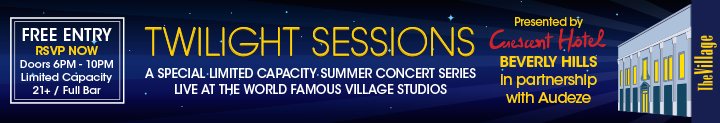 Audeze Sponsors Second of Four Twilight Sessions at the Village Studios
Saturday August 16th 6-to-10pm Costa Mesa CA | August 12th, 2014 | Audeze, maker of award-winning planar magnetic headphones, components and accessories is proud to sponsor the second of four celebrations of music in association with The Village Studio and Crescent Hotel Beverly Hills. Discover the next generation of artists in this legendary studio brimming with history.The second of these limited-capacity events this Saturday, August 16th, features Beach Party, The Dead Ships and In The Valley Below, plus a Special Guest Artist and DJ sets to open and close the night. Email RSVP@villagestudios.com and experience these great bands in person. Hope to see you all there! Click to learn more about the LCD-X, the LCD-XC, the LCD-3 , and the LCD-2. Download the Online Press Kit for specifications and photos.About Audeze
Audeze LLC is a California-based high-end audio manufacturer delivering the most accurate sound reproduction available today. Audeze products are engineered with the latest innovations in materials science and technology matched with precision craftsmanship. Audeze’s commitment to research and development is reflected in every facet of our made-in-the-USA products. Audeze | Costa Mesa, CA 92626| Tel: (714) 581-8010 | Fax: 702.823.0333
info@audeze.com | http://www.audeze.com 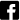 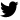 Jonathan Scull | Scull Communications 
Tel 212 807.0519 |Cell 646.369.3340 
Skype J10Scull 
jscull@scullcommunications.com | www.scullcommunications.com 
www.scullcommunications.com/pressresources.html Click here to unsubscribe.